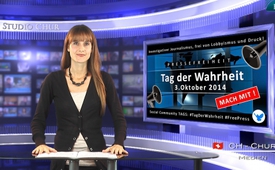 October 3rd 2014: Day of truth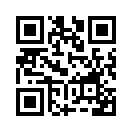 October 3rd 2014: Day of truthOctober 3rd is known to us as Day of the German reunifiaction first of all. In the year 2014 this day was also celebrated as „Day of truth“. The so-called „Wissensmanufaktur“ („Knowledge manufactory“), an institute for economic and social politics research, called all journalists bound to editorial departments to deny all reporting on October 3rd that justifies wars by any means. Furthermore „not to spread any more propaganda and to report objectively at the best of one's knowledge and belief one day long – or to stay silent“. The call was supported by former mainstream journalists like Eva Hermann, Udo Ulfkotte or Christoph Hoerstel. It spread via internet within a short period of time. Inspired by this idea there were pickets and protest rallies all over the German speaking region against the reporting of the main media. 
On the one hand this proclamation of the „Day of truth“ is highly pleasing. On the other hand it is disenchanting that not one of the mainstream journalists responded to the call, nor did the press commented on this at all. Let's look at a meaningful citation from the year 1880. It is by John Swinton, then publisher of the New York Times: „There is no such a thing in America as an independent press... You know it, and I know it. There is not one of you who dares to express an honest opinion. If you expressed it, you would know beforehand that it would never appear in print. I am paid $150 a week, for keeping honest opinions out of the paper I am connected with. Others of you are paid similar salaries for doing similar things. If I should allow honest opinions to be printed in one issue of my paper, I would be like Othello before twenty-four hours: my occupation would be gone. The man who would be so foolish as to write honest opinions would be out on the street hunting for another job. The business of a New York journalist is to distort the truth, to lie outright, to pervert, to vilify, to fawn at the feet of Mammon, and to sell his country and his race for his daily bread.“ Obviously this drastic word has not lost its actuality even after 130 years. Apparently a mainstream journalist has to fear for his occupation even today, maybe even more than ever, when he differs from the default of the editors. There's no other explanation for the hush-up towards the Day of truth by the main media. Thus the „Wissensmanufaktur“ posted on its website: „As expected the journalists bound by instruction did not have the courage to free themselves from the default opinion at this first call of its kind. For millennia it is true: „Whose bread I eat, thats whose song I sing.“ But they also write: „October 3rd 2014 can be called an initial spark of a process that is irrevocably put in motion. Its progress will last as long until the affected journalists want to realize their „Day of truth“ in reality: Not once a year, not once a month but daily.“ Valued viewers! There's still much to do until the day of truth can be celebrated every day. Keep at it – stay tuned. See you tomorrow!from jb.Sources:http://www.wissensmanufaktur.net/tag-der-wahrheit
http://freidenkertv.wordpress.com/2011/03/26/john-swinton-1880/This may interest you as well:---Kla.TV – The other news ... free – independent – uncensored ...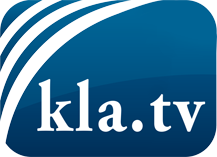 what the media should not keep silent about ...Little heard – by the people, for the people! ...regular News at www.kla.tv/enStay tuned – it’s worth it!Free subscription to our e-mail newsletter here: www.kla.tv/abo-enSecurity advice:Unfortunately countervoices are being censored and suppressed more and more. As long as we don't report according to the ideology and interests of the corporate media, we are constantly at risk, that pretexts will be found to shut down or harm Kla.TV.So join an internet-independent network today! Click here: www.kla.tv/vernetzung&lang=enLicence:    Creative Commons License with Attribution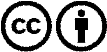 Spreading and reproducing is endorsed if Kla.TV if reference is made to source. No content may be presented out of context.
The use by state-funded institutions is prohibited without written permission from Kla.TV. Infraction will be legally prosecuted.